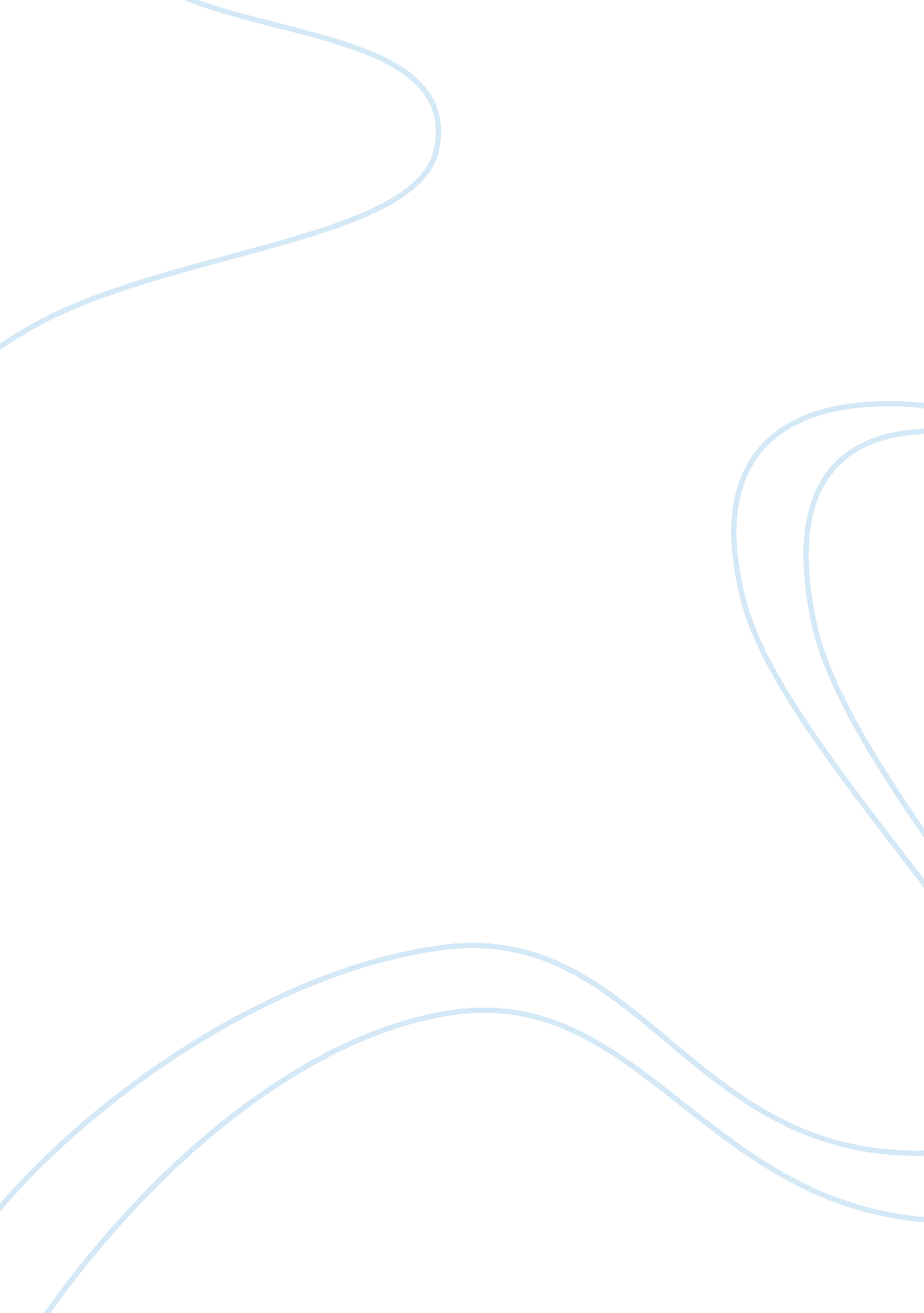 He weather makers chapter summary essay sampleEnvironment, Climate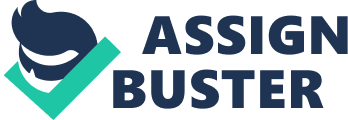 In this chapter the author talks about the climate change models and if they are accurate to predict the future climates. Flannery believes the Hadley model is accurate because the model measures and considers heat, moisture and mass. Models in the past were incorrect because of the incorrect satellite data. Flannery ended the chapter by saying, at the end of the year 2050, global warming would have already occurred and the rest of the climate is depending on mankind, and how they live or take care of the environment. This chapter is about CO2 levels and which year has the greatest and the least amount of CO2. The generation known as the “ baby boom” is responsible for the highest level of CO2. The chapter reveals that half the energy that was produced in the industrial revolution has been used and consumed up in the past 20 years. The effect of the greenhouses gases are said to be felt by the year of 2050. The author compares mountains and global warming. Flannery stats a fact that every one hundred yards a mountain gains, the temperature drops one degree. This is unique because the mountain change wouldn’t be as significant if the temperature didn’t drop. When the world gets warmer the cold-living species that live on a mountain will have to go up, but those insects that cant climb up will be extinct due to them not living in their natural habitat. The chapter predicts and talks about how climate change will affect many different habitats. The mountains helped many different species stay alive in the past. The author described and explained the fynbos in the Cape Fold mountains, because the earth is getting warmer the fynbos will lose half its species by 2050. The author says there will be a 2/1 survival ratio if we do something about it. If we don’t do anything about it 3 out of 5 wont survive the next century. In this chapter Flannery talks and explains many things marine biologists. Flannery explains the many different deaths of sea creatures. 